Положениеоб оказании платных образовательных услугмуниципального бюджетного общеобразовательного учреждения«Ривзаводская средняя общеобразовательная школа»Максатихинского района Тверской области1. Общие положения1.1. Настоящее положение об оказании платных образовательных услуг (далее – Положение), разработанное в соответствии с постановлением Правительства РФ от 15.08.2013 № 706 "Об утверждении Правил оказания платных образовательных услуг", Федеральным законом от 29.12.2012 № 273-ФЗ "Об образовании в Российской Федерации" п.4 ч.2 ст.29, ст.54, ст.101 и Законом РФ от 07.02.1992 № 2300-1 "О защите прав потребителей", регулирует отношения, возникающие между потребителем и МБОУ  «Ривзаводская СОШ» (далее – учреждение) при оказании платных образовательных услуг в сфере образования.1.2. Понятия, используемые в Положении, означают: "Потребитель" – физическое и (или) юридическое лицо, имеющее намерение заказать либо заказывающее платные образовательные услуги для себя или иных лиц на основании договора;  "Исполнитель" – Учреждение;  "Стороны" – Потребитель и Исполнитель.1.3. В уставе Учреждения указывается перечень платных образовательных услуг, предоставляемых согласно Положению.1.4. Организация, осуществляющая образовательную деятельность за счет бюджетных ассигнований, вправе осуществлять за счет средств физических и (или) юридических лиц платные образовательные услуги, не предусмотренные установленным государственным или муниципальным заданием либо соглашением о предоставлении субсидии на возмещение затрат, на одинаковых при оказании одних и тех же услуг условиях.1.5. Услуги не могут быть оказаны Учреждением взамен или в рамках основной образовательной деятельности (в рамках основных образовательных программ (учебных планов), федеральных государственных образовательных стандартов), финансируемой за счет средств соответствующего бюджета. Отказ Потребителя от предлагаемых платных образовательных услуг не может быть причиной уменьшения объема предоставляемых ему Учреждением основных образовательных услуг.1.6. Требования к оказанию услуг, в т. ч. к содержанию образовательных программ, специальных курсов, определяются по соглашению сторон и могут быть выше, чем это предусмотрено федеральными государственными образовательными стандартами.1.7. Исполнитель обязан обеспечить оказание услуг в полном объеме в соответствии с образовательными программами и условиями договора об оказании услуг, а при наличии свидетельства о государственной аккредитации – и в соответствии с федеральными государственными образовательными стандартами.2. Информация об услугах, порядок заключения договоров2.1. Исполнитель обязан до заключения договора предоставить Потребителю достоверную информацию об Исполнителе и оказываемых услугах, обеспечивающую возможность их правильного выбора.2.2. Исполнитель обязан довести до Потребителя (в т. ч. путем размещения в удобном для обозрения месте) информацию, содержащую следующие сведения:  наименование и место нахождения (адрес) Исполнителя, сведения о наличии лицензии на право ведения образовательной деятельности и свидетельства о государственной аккредитации с указанием регистрационного номера и срока действия, а также наименования, адреса и телефона органа, их выдавшего;  уровень и направленность реализуемых основных и дополнительных образовательных программ, формы и сроки их освоения;  перечень образовательных услуг, стоимость которых включена в основную плату по договору, и перечень дополнительных образовательных услуг, оказываемых с согласия Потребителя, порядок их предоставления;  стоимость образовательных услуг, оказываемых за основную плату по договору, а также стоимость образовательных услуг, оказываемых за дополнительную плату, и порядок их оплаты;  порядок приема и требования к поступающим;  форму документа, выдаваемого по окончании обучения.2.3. Исполнитель обязан также предоставить для ознакомления по требованию Потребителя:устав Учреждения;  лицензию на осуществление образовательной деятельности и другие документы, регламентирующие организацию образовательного процесса;  адрес и телефон учредителя Учреждения; образец договора на оказание услуг;  основные и дополнительные образовательные программы, стоимость образовательных услуг по которым включается в основную плату по договору;  дополнительные образовательные программы, специальные курсы, циклы дисциплин и другие дополнительные образовательные услуги, оказываемые за плату только с согласия Потребителя;  перечень категорий потребителей, имеющих право на получение льгот, а также перечень льгот, предоставляемых при оказании услуг, в соответствии с федеральными законами и иными нормативными правовыми актами.Исполнитель обязан сообщать Потребителю по его просьбе другие относящиеся к договору и соответствующей образовательной услуге сведения.2.4. Информация должна доводиться до Потребителя на русском языке и дополнительно, по усмотрению Исполнителя, на государственных языках субъектов РФ и родных языках народов РФ.2.5. Исполнитель обязан соблюдать утвержденные им учебный план, годовой календарный учебный график и расписание занятий. Режим занятий (работы) устанавливается Исполнителем.2.6. Исполнитель обязан заключить договор при наличии возможности оказать запрашиваемую Потребителем услугу. Исполнитель не вправе оказывать предпочтение одному Потребителю перед другим в отношении заключения договора, кроме случаев, предусмотренных законом и иными нормативными правовыми актами.2.7. Договор заключается в письменной форме и должен содержать следующие сведения: наименование Учреждения;  фамилию, имя, отчество, телефон и адрес Потребителя;  сроки оказания услуг; перечень (виды) услуг, их стоимость и порядок оплаты;  другие необходимые сведения, связанные со спецификой оказываемых услуг;  должность, фамилию, имя, отчество лица, подписывающего договор от имени Исполнителя, его подпись, а также подпись Потребителя.2.8. Договор составляется в двух экземплярах, один из которых находится у Исполнителя, другой – у Потребителя.2.9. Потребитель обязан оплатить оказываемые услуги в порядке и в сроки, указанные в договоре. Потребителю в соответствии с законодательством РФ должен быть выдан документ, подтверждающий оплату услуг.2.10. Стоимость оказываемых услуг в договоре определяется по соглашению между Исполнителем и Потребителем.  На оказание услуг, предусмотренных договором, может быть составлена смета. Составление такой сметы по требованию Потребителя или Исполнителя обязательно. В этом случае смета становится частью договора.3. Ответственность Исполнителя и Потребителя3.1. Исполнитель оказывает услуги в порядке и в сроки, определенные договором и Положением.3.2. За неисполнение либо ненадлежащее исполнение обязательств по договору Исполнитель и Потребитель несут ответственность, предусмотренную договором и законодательством РФ.3.3. При обнаружении недостатков оказанных услуг, в т. ч. оказания их не в полном объеме, Потребитель вправе по своему выбору потребовать:  безвозмездного оказания услуг, в т. ч. оказания услуг в полном объеме;  соответствующего уменьшения стоимости оказанных услуг;  возмещения понесенных им расходов по устранению недостатков оказанных услуг своими силами или третьими лицами.3.4. Потребитель вправе отказаться от исполнения договора и потребовать полного возмещения убытков, если в установленный договором срок недостатки оказанных услуг не устранены Исполнителем. Потребитель также вправе расторгнуть договор, если им обнаружены существенные недостатки оказанных услуг или иные существенные отступления от условий договора.3.5. Если Исполнитель своевременно не приступил к оказанию услуг или если во время оказания услуг стало очевидным, что они не будут оказаны в срок, а также в случае просрочки оказания услуг Потребитель вправе по своему выбору:  назначить Исполнителю новый срок, в течение которого Исполнитель должен приступить к оказанию услуг и (или) закончить оказание услуг;  поручить оказать услуги третьим лицам за разумную цену и потребовать от Исполнителя возмещения понесенных расходов;  потребовать уменьшения стоимости услуг;  расторгнуть договор.3.6. Потребитель вправе потребовать полного возмещения убытков, причиненных ему в связи с нарушением сроков начала и (или) окончания оказания услуг, а также в связи с недостатками оказанных услуг.3.7. Контроль соблюдения Положения осуществляют органы и организации, на которые в соответствии с законами и иными нормативными правовыми актами возложены контрольные функции в сфере оказания услуг.Рассмотрено и принято  педагогическим советом 	Протокол № 1  от 28.08.2019года                 «Утверждаю»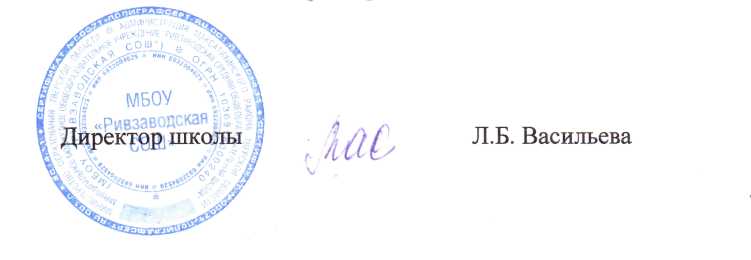 